Dzień 3.  Pisanki wielkanocneZabawa badawcza Poznajemy budowę jajka.Obrazki jajek: kurze, przepiórcze, strusie, itd,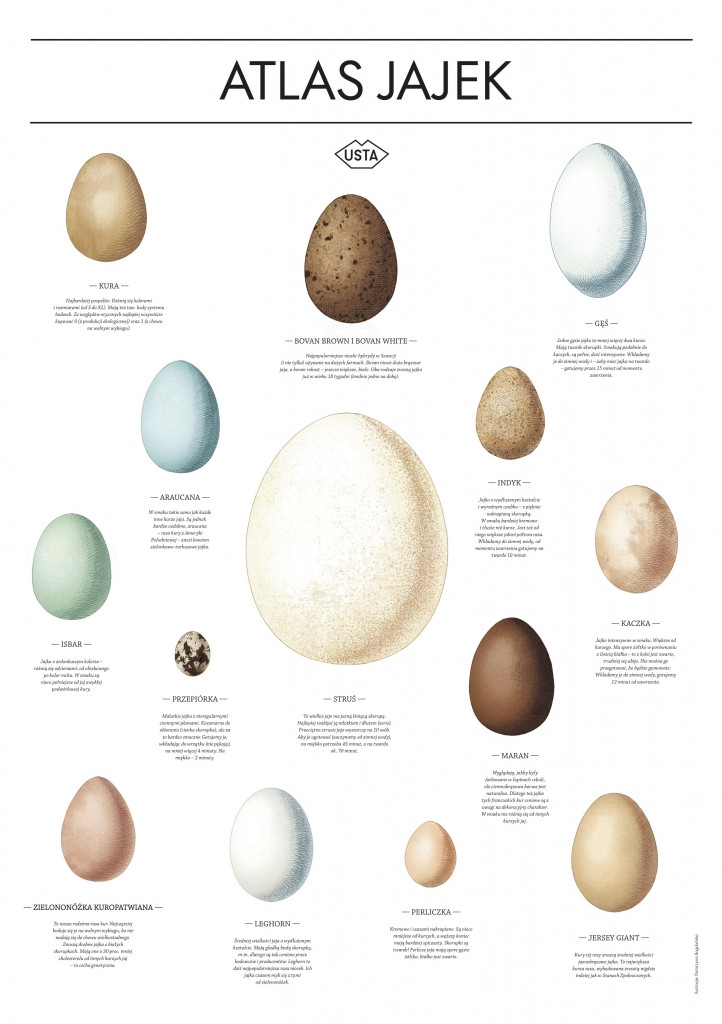 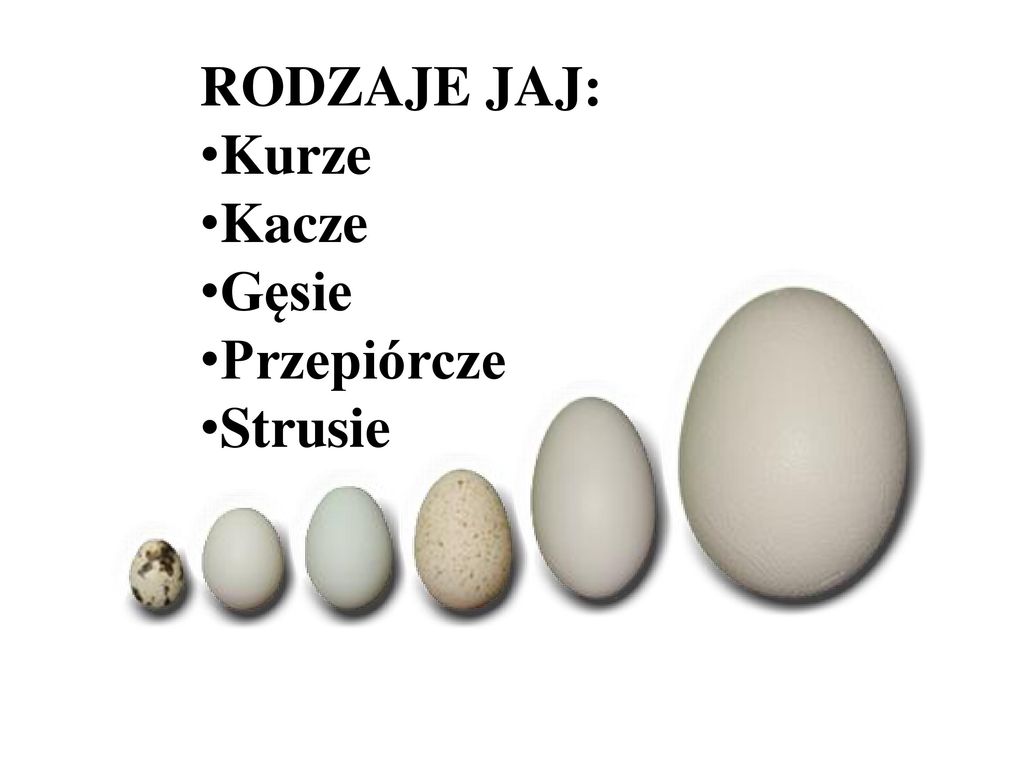 Dzieci oglądają obrazki  jajek: kurze, przepiórcze i strusie  ., porównująich wielkość i kolorystykę, wypowiadają się na temat ich kształtu; podają przykładyzwierząt, które wykluwają się z jajek.• Rodzic rozbija przed dziećmi jajko. Dziecko  ogląda jego zawartość, nazywa poszczególne częściskładowe: skorupka, białko, żółtko.R.  zwraca uwagę na zarodek i wyjaśnia dziecku , że kurczątka wykluwają się z jajek, w którychsą zarodki.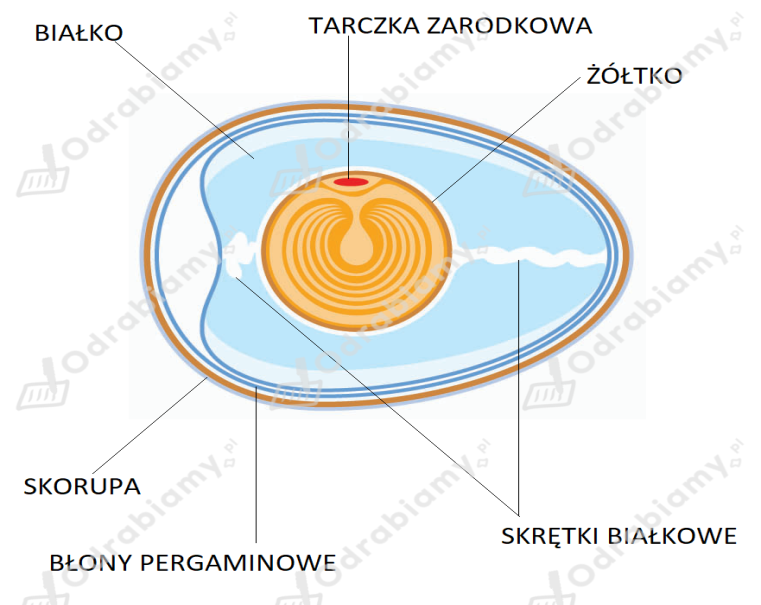 • R.  pokazuje dziecku  dwa jednakowe jajka. Prosi, aby zastanowiło się, po czym możnapoznać, że jedno z nich jest surowe, a drugie – gotowane. Dziecko  podaje  swoje propozycje.Następnie R.  wprawia oba jajka w ruch obrotowy. Dziecko  obserwuje  poruszające sięjajka i określa, które z nich kręci się szybciej. Rozbija  jajko i sprawdza, czy miało  rację.(R.. wyjaśnia, dlaczego tak się dzieje, że jajko gotowane wprawione w ruch porusza sięszybciej).• Oglądanie pocztówek i obrazków związanych z Wielkanocą; zwracanie uwagi na powtarzającesię na nich elementy, wypowiadanie się na ich temat.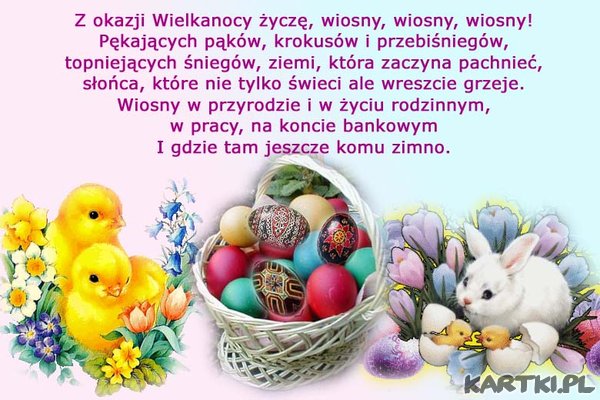 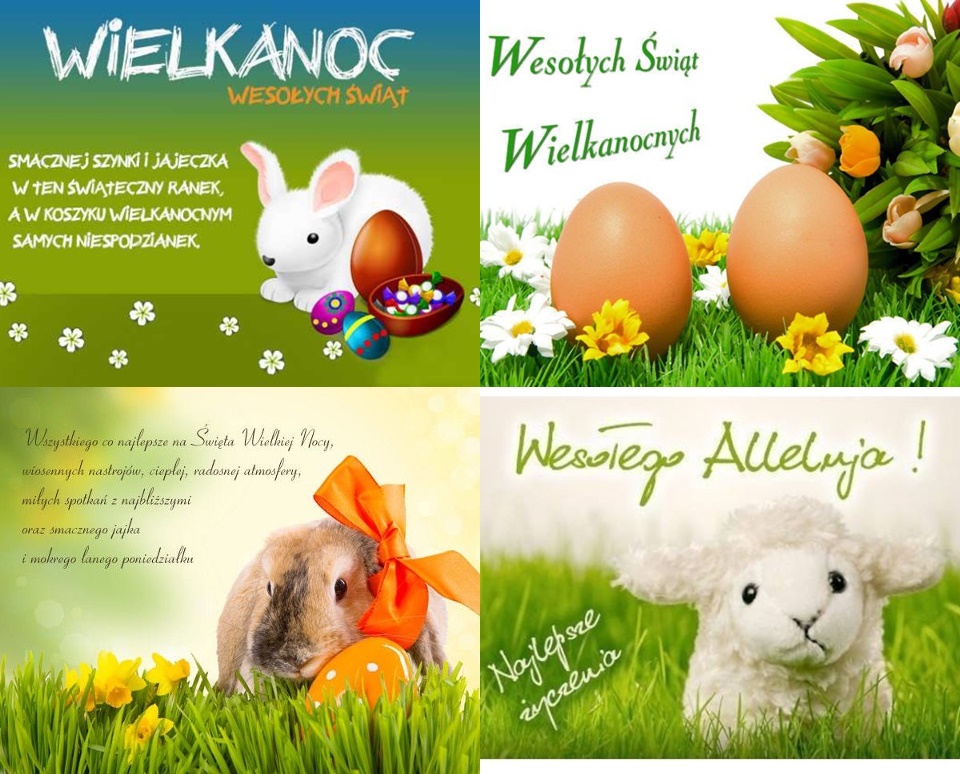 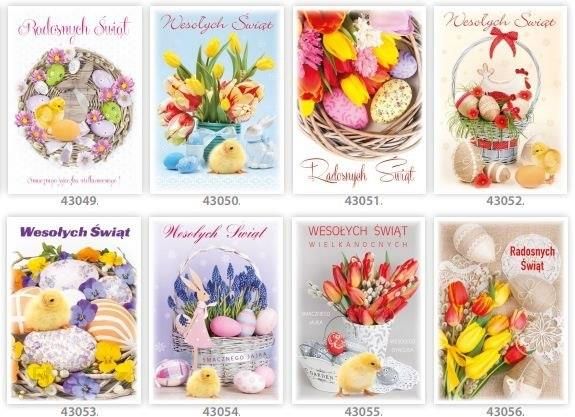 Ćwiczenia poranne – zestaw 25 (umieszczone w 1 dniu)Zajęcia 1. Historyjka obrazkowa Przygoda wielkanocna.• Oglądanie jaja kurzego,• Kreślenie w powietrzu kształtu jajka: dużego, a potem – małego.• Słuchanie kilku ciekawostek na temat pisanek.Zwyczaj zdobienia jaj w czasie Wielkanocy ma w Polsce długą tradycję (od X wieku). Najpopularniejszą i najstarszą techniką zdobienia jaj jest technika batikowa polegająca na nanoszeniuwosku przy użyciu tak zwanego pisaka (małego lejka z blachy, osadzonego na patyczku) lubprzy użyciu szpilki.Do innych technik należy wyskrobywanie wzorów przy użyciu ostrego narzędzia; oklejanie jajwycinankami z papieru, tkaniną; malowanie farbami różnego rodzaju oraz wytrawianie wzorówkwasem (dawniej z kiszonej kapusty, obecnie – kwasem solnym).− Obejrzyjcie obrazki. Zaznaczcie kolejność zdarzeńw historyjce, rysując w okienkach przy obrazkach odpowiedniąliczbę kropek lub pisząc właściwe liczby.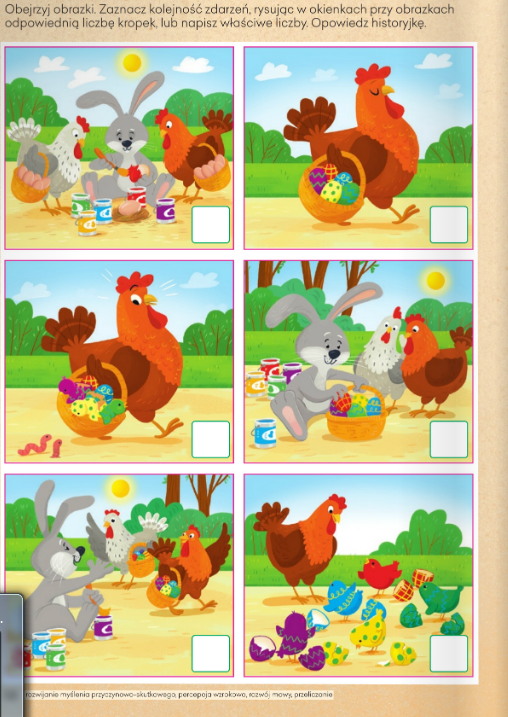 Opowiadanie historyjki przez dziecko Zajęcia 2. Ćwiczenia gimnastycznehttps://www.youtube.com/watch?v=OZ54i4ecwWA- Mówienie  rymowanki i rysowanie  po śladach jajek. PotemMówienie  rymowanki i samodzielne  rysowanieKonturów  jajek. Kolorowanie  rysunków  jajek.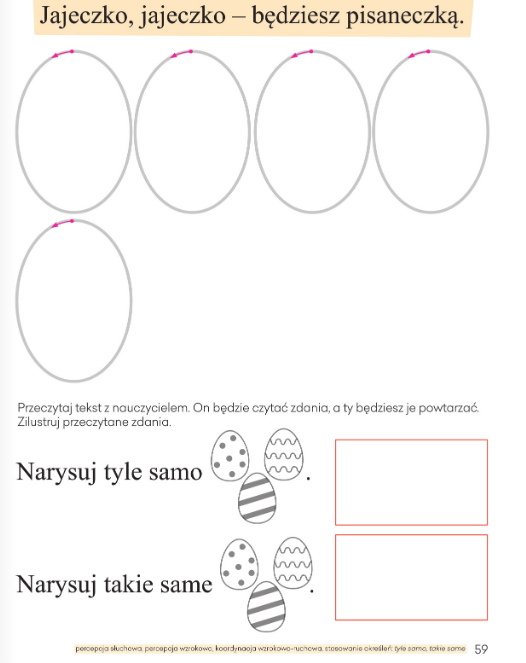 